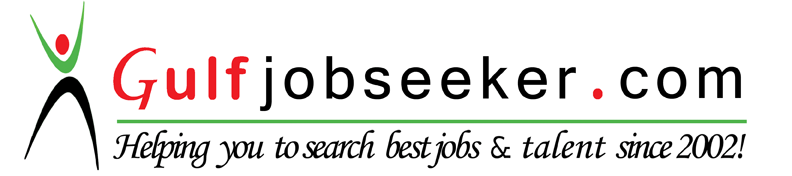 Whats app  Mobile:+971504753686 Gulfjobseeker.com CV No:260315E-mail: gulfjobseeker@gmail.comOBJECTIVE  “To seek for a position that would suit my abilities and qualities for gain of personal and professional growth”.           Key SkillsExperience of handling documents independently.Exposure to multinational and also start-up environment.Experience in training freshers.Know to operate Internet, Microsoft office tools like Excel, Word, and PPT.Experience working with LinkedIn, Naukri.com, Monster.com, Times job, Google X-ray search.Maintaining document files. Assist in retrieval of files. Updating the document distribution matrix. EDUCATIONAL QUALIFICATIONMASTER OF BUSINESS ADMINISTRATION, 2012-2014St. Aloysius Institute of Management & Information Technology (AMIT), IndiaBACHELOR OF BUSINESS MANAGEMENT, 2009-2012P.A First Grade College, IndiaPRE-UNIVERSITY COLLEGE, 2007-2009Viva College, IndiaSSLC, 2006-2007St. Francis De sales High School, IndiaCAREER SUMMARYExecutive – Talent acquisition at Arnold consulting services,07/07/2014 – 27/7/2015 HR SkillsInvolved in deep sourcing for product development clients.Salary negotiations with candidates and also with the clients.Involved in End to End procedure.Known to be a key link between the candidates and the clients.Sourcing through various job portals.ACHIEVEMENTSRPO for Symphony teleca (Harman) from 1/9/2014 till 1/11/2014RPO for Invaria technologies from 27/1/2015 till 27/7/2015 “STAR PERFORMER” for achieving hiring goals for Q2 – 2015.Involved in handling confidential client documents. PROJECTS UNDERTAKENReceivables Management for Vineeth Chemicals Pvt. Ltd., India. June 2013 till September 2013.Attrition Management for Souza Engineering works, India. March 2014 till April 2014.HOBBIESTravelling, Voracious reader, Listening Music, Photography and Gardening.Participating in all kinds of events and social activities, both in school and college.PERSONAL INFORMATIONDate of Birth            :  2nd June, 1991Nationality               :  IndianMarital Status          :   SingleLanguage Proficiency    :  English, Hindi, Konkani, Marathi, Kannada and Tulu.